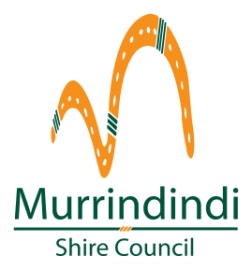 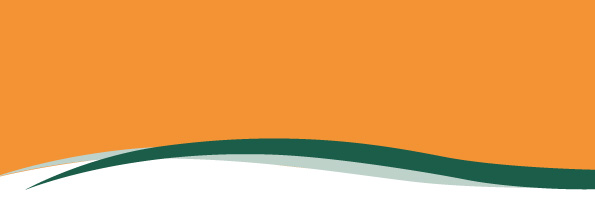 Form 3Regulation 15Residential Tenancies Act 1997Notice of Transfer of Ownership of a Caravan ParkTo Murrindindi Shire Council:    I   [name of registered caravan park owner]   of   [address],   the holder of a certificate of registration of   [name of caravan park]   situated at [address of caravan park]  provide notice that ownership of   [name of caravan park]   has been transferred to:Name of new caravan park owner:Address of new caravan park owner:Contact Details:			Phone:				Mobile:						Email: Signature of applicant:Date:*A Schedule of Works applies to this registration* Delete if not applicablePlease submit this form to:Environmental Health UnitMurrindindi Shire CouncilPO Box 138, Alexandra Vic 3714T: 5772 0377	F: 5772 2291E: msc@murrindindi.vic.gov.au